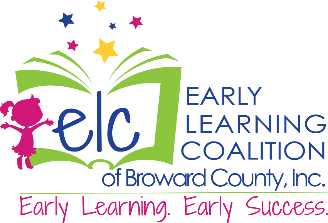 RFP Exhibit AApplication for Award Organization Name:Organization Name:  ____________________________	Tax I.D. # ____________________________Street Address:         ____________________________	City, State, Zip:         ____________________________	Email Address:  _______________________	Phone #:  ____________________________                 		or, if applying as an Individual:Individual Name:       ____________________________       Phone #:  ____________________________ Street Address:  ________________________________      Email Address:  _______________________City, State, Zip:  ________________________________Nondiscrimination Claim: We certify that we, as the applicant organization, do not discriminate on the basis of race, creed, color, gender, age, sexual orientation, national origin or disability.Certified Minority Business Enterprise:  If yes, please attached a copy of your certification to the Application for Award.Drug Free Workplace Program:  If yes, please attached a letter to the Application for Award attesting that you have implemented a Drug Free Workplace and be prepared to provide a copy of the Drug Free Workplace policy to the ELC upon request.Discuss the History and Purpose of Your Organization and your prior/current experience with Racial Equity Training.  If applying as an Individual, describe your prior/current experience with Racial Equity Training.  Discuss your experience and expertise in working with the target audience (ELC Staff and/or Board Members) on racial equity issues.From your experience working with the target audience, what do you think are the biggest challenges employers are facing when addressing racial inequality during recent current events in the U.S.? How will your training address the challenges described in Question 3 and help employees better understand racial bias?Please provide three references and their contact phone #s.Description of proposed curriculum to be used for training that incorporates open dialogues on matters of race, equity and inclusion in the workplace.  Describe the learning goals for each session.  Include an explanation of the recommended methods to incorporate anti-racism and anti-discrimination as an ongoing priority within the workplace.  Describe the training configuration as well as how many training sessions will be offered. Please detail the types of trainings that will be offered and if there will there be separate training for management and staff.  The amount of people required for each training.How will your training influence the employees to proactively support diversity and inclusion in the workplace in order to foster a workplace that unequivocally embraces diversity and inclusion at all levels?Proposals may include one or a series of training sessions, as appropriate. Use the following chart format to list and describe each of your proposed training workshops, adding workshop titles and descriptions as needed.   Fixed Fee Deliverables:	The Applicant recommended for award will be paid on a Fixed Fee Deliverable basis as described below:  Please complete the following Chart for Racial Equity Training Deliverables that would be delivered during the Contract Term of July 1, 2021 through June 30, 2022 (12 months).  As specified in the RFP, Applicants should consider all costs associated with the provision of the session(s) for the contract term when calculating the fixed fee cost per session2.	Training Calendar:   Provide a calendar to reflect a 12-month schedule of workshop titles to indicate the proposed date(s) and time(s) that the training will be offered that offered working child care providers the most access and flexibility to attend.	END OF APPLICATIONYesNo        YesNoYesNoTraining TitleTrainer(s) Name and CredentialsDuration of Workshop in Hours# of Workshops to be Provided for this Topic (Is it a Series?)Description of Workshop ContentContract Term – July 1, 2021 through June 30, 2022 Contract Term – July 1, 2021 through June 30, 2022 Contract Term – July 1, 2021 through June 30, 2022 Contract Term – July 1, 2021 through June 30, 2022 Contract Term – July 1, 2021 through June 30, 2022 NameDeliverable DescriptionCost Per Deliverable# of Deliverables to be ProvidedTotal Racial Equity Training $$